                           BULLETIN D’ADHESION 2023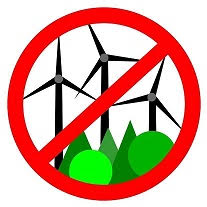 A L'ASSOCIATION PAYSAGES ET FORETS DE L'ARMANÇON                             Siège social : Mairie – 4, Place de l’Eglise – 89310 ETIVEY                        Mail : maudeguyotot@gmail.com	                 Association soumise à la loi du 1er juillet 1901 – N°W 892001 475Nom …………………………………………Prénom ………………………………………. …........Adresse ………………………………………………………………………………………………………………………………………………………………………………………………………………Code postal……………………………Ville……………………………………………....................Tél fixe……………………………………………Tél mobile………………………………………...Adresse mail : …………………………………….........@............................................................J’adhère ou je renouvelle mon adhésion àl'ASSOCIATION PAYSAGES ET FORETS DE L'ARMANÇON :⎕ Adhésion APFA : cotisation 20 € par anLes chèques sont à adresser au siège social de l’APFA précisé ci-dessus.Ou règlement en ligne via notre site : https://www.apfa89.org/adhésion/A ce titre, je déclare reconnaître l’objet de l’Association et en avoir accepté les statuts ainsi que le règlement intérieur qui sont mis à ma disposition par tous moyens. J’ai pris bonne note des droits et des devoirs des membres de l’Association et accepte de verser ma cotisation due pour l’année en référence.*************************************************** DON déductible fiscalement⎕ Don à l’Association APFA : chèque libellé au nom de la SPPEF (Société pour la protection des paysages et de l’esthétique de la France) à adresser à l'AFPA.Ce versement est déductible fiscalement à hauteur de 66% du total des versements, reçu fiscal remis par la SPPEFConformément à la loi « Informatique et libertés » du 8 janvier 1978, vous disposez d’un droit d’accès et de rectification aux données personnelles vous concernant.⎕ Je désire un accusé réception d'adhésion, qui sera adressé par mail.⎕ J’autorise l’Association à utiliser mes coordonnées pour me contacter.Les informations recueillies sont nécessaires pour votre adhésion.